برای تعین زمان مناسب سمپاشی ، باید از مزرعه نمونه برداری شود. برای این کار بهتر است از یک وسیله چارچوب مانند چوبی یا فلزی به نام پلات استفاده گردد. پلات را معمولاً به اندازةک متر در یک متر می سازند . برای نمونه برداری ، در طول قطر مزرعه از ابتدا تا انتهای قطر 10 بار به صورت تصادفی پلات را در روی بوته های گندم قرارمی دهید . سپس در همان محل پلات ، با تکان دادن بوته های داخل پلات ، تعداد سن ها شمرده شوند . اگر تعداد این آفت به حد لازم برای انجام مبارزه شیمیایی رسید ، مزرعه نیاز به سمپاشی داشته وگرنه ،سمپاشی لازم نیست . در مرحله سن مادر ، هر 3 تا 4 روز یکبار نمونه برداری را انجام دهید تا از ضرورت سمپاشی مزرعه مطمئن شوید .به جهت نمونه برداری درمنطقه فلاورجان کارشناسان واعضاء شبکه های مراقبت سن غلات بااستفاده از دستورالعمل ارسال شده توسط مدیریت حفظ نباتات استان اقدام به نمونه برداری می کنند وجمعیت سن را برآورد می نمایند.دراین منطقه به وسیله تور که قطر آن 35سانتیمتر است تراکم گیری می شود .برای این کار در مزرعه بصورت ضربدری حرکت کرده وعملیات تور زنی را انجام می دهندکه حداقل 50تورزده می شود ومعادل 10متر محسوب میگردد.وپس از اتمام کار تعداد پوره سن در تور جمع شده ودرمتر مربع محاسبه می شود . وزمان مبارزه در مزرعه به کشاورزان اعلام می گردد.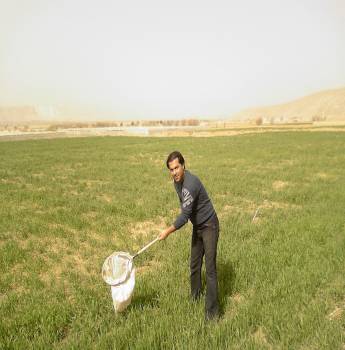 
نمودار سطح مبارزه با سن مادر وپوره از سال 94-1383نمودار میانگین تراکم سن مادری وپوره درشهرستان فلاورجان از سال 89-1383       اقدامات شبکة مراقبت سن غلات جهت جلوگیری از خسارت سن در مزارع غلات شهرستان فلاورجان:بازدید مشترک با کارشناسان مدیریت حفظ نباتات از اماکن زمستان گذرانی سن در خصوص برآورد تراکم ,وزمان پایان تخلیه کوه از سن وریزش کامل در مزارع.برگزاری کلاسهای آموزشی در مورد مبارزه همگانی با سن غلات توسط شبکه مراقبت.صدور اطلاعیه های ترویجی،واطلاع رسانی ازطریق رسانه ها(ارسال پیامک) ،اعلام در مساجد توسط شبکه مراقبت،تهیه خبر و اطلاع رسانی در نماز جمعه و جماعات (توسط مدیریت شهرستان ).تشکیل جلسات ستاد مبارزه با سن گندم بااعضاء شبکه های مراقبت سن و مسئولین شهرستانی و ستادی.برنامه ریزی برای مبارزه با مزارع رها شده (درسطح 150هکتار ) و برگزاری جلسه بانمایندگان کشاورزان ،جهت مشارکت در امر سمپاشیاجارة دو دستگاه توربولاینر درانجام عملیات سمپاشی مزارع رها شده.تهیه و تدارک سموم در زمان ریزش سن مادر و مبارزه در مزارع رها شده.اعلام گزارشات روزانه به مدیریت حفظ نباتات استان .حضور مستمرتوسط اعضاءشبکه مراقبت شهرستان درمزارع تا پایان زمان مبارزه.پیوستهانمونه اطلاعیه های مبارزه با سن غلات :اطلاعيه مهمقابل توجه گندمکاران عزیزبا توجه به تکمیل ریزش سن مادر ومناسب بودن شرایط آب وهوا برای شیوع زنگ زرد وقهوه ای ،زمان برای سمپاشی توأم فرا رسیده است.برای اطلاع بیشترمی توانید باکارشناسان کلینیکهای گیاهپزشکی وشرکتهای خدمات مشاوره ای مراجعه نمایید. مديريت جهاد كشاورزي شهرستان فلاورجان
قابل توجه كشاورزان گندم كاربا توجه به فرارسيدن زمان مبارزه شيميايي با پوره هاي سن گندم، خواهشمند است به محض مشاهده، نسبت به مبارزه شيميايي با اين آفت خطرناك بانظر كارشناسان كشاورزي از هفتة اول خرداد اقدام فرماييد. در ضمن سموم مناسب(دسيس به ميزان300  سي سي درهكتار و فنيتريتيون يك ليتر در هكتار) در كليه فروشندگيهاي مجاز سموم كشاورزي وشركتهاي تعاوني روستائي موجود مي باشد.                                                                            مديريت جهاد كشاورزي شهرستان فلاورجان                                                                                                                                                                                     گزارش پایانی مبارزه با سن غلات94اعضاي شبكه مراقبت سن غلات سال 94-93شهرستان فلاورجانکلینیک های فعال منطقه فلاورجان درامر مبارز ه با سن غلاتمنابع مورد استفاده :1- فیروزی ،رحیم .آشنایی باسن غلات وراههای مبارزه با آن، نشریه ترویجی 13822- خانجانی ،محمد .آفات وبیماریهای گیاهان زراعی ایران 1387  3- سازمان حفظ نباتات کشور،دستورالعمل های صادره درزمینه سن غلات 89-13884-گزارشات تهیه شده از شبکة مراقبت در شهرستان فلاورجان  1394جمع (گندم وجو)جوجوجوجوجوگندمگندمگندمگندمگندمتاريخ ارسال گزارشجمع (گندم وجو)جمعپورهپورهمادرمادرجمعپورهپورهمادرمادرتاريخ ارسال گزارشجمع (گندم وجو)جمعهواييزمينيهواييزمينيجمعهواييزمينيهواييزمينيتاريخ ارسال گزارش79600079679694/3/2115000015015094/3/282050360802801690850840جمع قبلي29963608028026361796840جمع کل رديفنام ونام خانوادگي مسئول شبكة منطقهمنطقة تحت پوششنوع شبکه1محمدرضا قساميشهرستان فلاورجاندولتی2لطف الله امینیشهرستان فلاورجاندولتی3محسن نفریقهدریجانبخش خصوصي4محسن صفریپیربکرانبخش خصوصي5مرتضی شیربختمنطقه مرکزیبخش خصوصي6نسیم سلیمیانمنطقه مرکزیبخش خصوصي1کلینیک جوانهفلاورجان2کلینیک صدفپیربکران3کلینیک آزمون برگ نوینزازران4شرکت متحدکاران امینگارماسه